Year 10 Catholic Studies -  ECUMENISM WORKSHEET Got to the website: http://www.nswec.org.au/, for the NSW ECUMENICAL COUNCIL and click on ABOUT US.1.     What is the New South Wales Ecumenical Council?2.     When and why was the council established?3.    The NSW Ecumenical Council is one of seven State/Territory councils of churches. What is the name of the organisation that they are all affiliated with?4.    Click on the HISTORY subheading.  When did the Roman Catholic Church become a member?5.    Go to MEMBER CHURCHES. Who are the member churches?6.     Go to INITIATIVES.  Choose 3 of the areas listed and note 2 interesting points about the work undertaken in each area:Click on LINKS. GO TO  http://www.ncca.org.au/ - THE NATIONAL COUNCIL OF CHURCHES.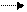 About Us7.    What is the NCCA and what is its aim?About Us: NCCA Story9.    Give an overview of its history.About Us: NCCA Story: Our Logo9.    Insert  the logo. Explain what it represents.11.    What is the relevance of the logo today?About Us: Member Churches12.    Who are the member churches today?GO TO Act for peace (top menu bar)13.a.        Briefly describe the following project, including its purpose and what is done to achieve this.Christmas Bowl:   GO TO drop down menu Special Projects (top menu bar) and choose  Gifts for Peace13.b.        Briefly describe the following project, including its purpose and what is done to achieve this.Gifts for Peace14.    What is NATSIEC? Outline some of its initiatives.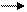   Go to http://www.oikoumene.org/ - WORLD COUNCIL OF CHURCHES                                                   ‘Who are we’15.     What is the World Council of Churches?16.    How many churches come together, who are they and where are they located?17.    Why is the WCC such a ‘unique space’ for its members?18.  Outline 4 major achievements in the last 50 years.GO TO  ‘Programmes’19. What does the WCC do? (sum up the areas listed)